P.nr. 227/17NË EMËR TË POPULLITGJYKATA THEMELORE NË PEJË-DEPARTAMENTI I PËRGJITHSHËM, me gjyqtaren Violeta Husaj Rugova, me pjesëmarrjen e sekretares juridike Zelfije Prekaj si procesmbajtëse,  në çështjen penale kundër të akuzuarit E D nga Peja, për shkak të veprës penale lëndim i lehtë trupor nga neni 188 par. 3 nën par. 3.1 lidhur me par. 1 nën par. 1.4 të KPRK-së, duke vendosur sipas aktakuzës së Prokurorisë Themelore në Pejë-Departamenti i Përgjithshëm, PP.II.nr. 1418/16 të datës 14.03.2017, pas mbajtjes së shqyrtimit gjyqësor në prezencë të Prokurorit të shtetit Lumturije Vuqetaj, të akuzuarit E D, ne mungesë të dëmtuarit D D, me dt. 26.03.2018 mori dhe të njëjtën ditë përpiloi këtë: A K T GJ Y K I M I akuzuari E D i biri i N dhe nënës M e gjinisë G, i lindur me dt. ....... në Pejë, ku edhe jeton rr. “A P G” nr. 13, ka të kryer shkollën.......... i gjendjes së .......ekonomike, nr. tel ........, nr. personal ........... shqiptar, shtetas i R. së Kosovës.ËSHTË FAJTORPër shkak se:Me dt. 19.06.2016 rreth orës 19.20 në shtëpinë e tij ne rr. “A P G” K Pejë, me dashje i ka shkaktuar lëndime të lehta trupore viktmës së ndjeshme D D i cili është femije, na atë mënyrë që përderisa i dëmtuari ishte duke e fyer gjyshën e tij M me fjalë ofenduese, i pandehuri e humb durimin duke e goditur në fytyrë me grusht, me ç’ rast të dëmtuarit i shkakton dëmtime të përkohshme trupore. -Me çka ka kryer vepër penale lëndim i lehtë rupor nga neni 188 par. 3 nën par. 3.1 lidhur me par. 1 nën par. 1.4 të KPRK-së.Andaj, gjykata  në bazë të nenit 7, 41,42,43,46,73 të KPRK-së nenit 188 par. 3 nën par. 3.1 lidhur me par. 1 nën par. 1.4 të KPRK-së, si dhe nenin 365 të KPPRK-së   të akuzuarit i shqipton: DENIM ME  GJOBËAshtu që të akuzuarit  të lartcekur i përcaktohet dënimi me gjobë në shumë prej  300 €, të cilin dënim obligohet që ta paguaj me se largu ne afat prej 15 ditësh, pas plotfuqishmërisë se aktgjykimit.Nëse i akuzuari nuk e paguan dënimin me gjobë të cekur si më lartë brenda afatit të caktuar, atëherë dënimi me gjobë do ti shndërrohet në dënim me burg në kohëzgjatje prej 15 ditësh ku një ditë burg do ti llogaritet 20 euro.I akuzuari obligohet që në emër të shpenzimeve gjyqësore gjykatës ti paguaj shumën prej 15 €, dhe shumen prej 30 euro në emër të kompensimit për viktimat e krimit, në afat prej 15 ditësh pas plotfuqishmërisë së këtij aktgjykimi.Pala e dëmtuar D D nga Peja rr. “A P G” nr. ..., per realizimin e kërkesës pasuroro juridike udhëzohet në kontest civil.A r s y e t i m Prokuroria Themelore në Pejë-Departamenti i Përgjithshëm, ka ngrit aktakuzë  PP.II.nr. 1418/16 të datës 14.03.2017, kundër të akuzuarit E D nga P, për shkak të veprës penale lëndim i lehtë trupor nga neni 188 par. 3 nën par. 3.1 lidhur me par. 1 nën par. 1.4 të KPRK-së.Pas leximit të aktakuzës nga ana e Prokurores së shtetit, në seancën e shqyrtimit fillestar, gjykata është bindur se i akuzuari e ka kuptuar aktakuzën dhe i ka dhënë mundësinë që të deklarohet për pranimin ose mos pranimin e fajësisë.I akuzuari Eduard Deda deklaron se pasi që i kam kuptuar pasojat dhe përparësit e pranimit të fajësisë të cilat më janë shpjeguar nga ana e gjykatës, deklaroi se e pranoj fajësinë për veprën penale e cila i vihet në barrë. Prokurorja ka deklaruar se pajtohet me pranimin e fajësisë pasi që i njëjti është i vullnetshëm dhe është në përputhje me provat të cilat gjenden në shkresat e lëndës.Në vijim gjykata duke shqyrtuar fajësinë nga ana e të akuzuarit vlerësoi se pranimi i fajësisë është bërë në mënyrë vullnetare nga i akuzuari dhe pa kurrfarë presioni dhe se pranimi i fajësisë mbështetet në provat të cilat gjenden në shkresat e lëndës.Duke pasur parasysh të lartcekurat gjykata e ka aprovuar pranimin e fajësisë nga ana e të akuzuarit dhe ka vërtetuar se nuk ekziston ndonjë rrethanë për hudhje të aktakuzës konform nenit 253 të KPPRK-së, se janë plotësuar kushtet nga neni 248 të KPPRK-së, atëherë në këtë çështje nuk është zbatuar procedura e provave, por gjykata ka vazhduar me shqiptimin e dënimit. Se i akuzuari është fajtor, gjykata është bindur duke u bazuar në pranimi i fajësisë nga ana e të akuzuarit, si dhe duke pasur parasysh provat të cilat gjenden në shkresat e lëndës siç janë: raporti i policit Hysen Krasniiq dt. 19.06.2016, aporti i policit Arben Daci dt. 19.06.2016, deklarata e të dëmtuarit e dhënë në polici me dt. 19.06.2016, deklarata e të pandeurit e dhënë në polici me dt.19.06.2016, raporti mjeko ligjor më numër 11090 dt. 19.06.2016 lëshuar nga Spitali Regjional në Pejë, si dhe shkresat tjera të lëndës, andaj edhe e shpalli fajtor si ne dispozitiv te këtij aktgjykimi.Gjykata gjatë shqyrtimit gjyqësor nuk ka gjetur se ekzistojnë rrethana për përjashtimin e përgjegjësisë penale të akuzuarit, andaj i akuzuari është penalisht përgjegjës.Duke vendosur mbi vendimin mbi dënim konform nenit 73 të KPRK-së, gjykata i vlerësoi të gjitha rrethanat lehtësuese dhe rënduese që ndikojnë në llojin e dënimit dhe nga rrethanat lehtësuese gjeti  se i akuzuari e ka pranuar fajësinë dhe se i njëjti pati sjellje korrekte para gjykatës. Nga rrethanat rënduese për të akuzuarin gjykata gjeti se  ka qenë i dënuar sipas aktgjykimit P.nr. 989/16 të dt. 15.11.2017 me dënim me kusht për vepër penale të sulmit nga neni 187 par. 1 të KPRK-së.Gjykata duke u gjendur para këtyre rrethanave të akuzuarin e gjykoi si në dispozitiv të këtij aktgjykimi duke konsideruar se ky dënim është në përputhje me shkallën e përgjegjësisë penale të tij dhe me intensitetin e rrezikimit të vlerave të mbrojtura të shoqërisë siç është bindur se vendimi mbi dënimin do të shërbej për arritjen e qëllimit të dënimit e që është pengimi i të akuzuarit në kryerjen e veprave penale në të ardhmen si dhe në preventivën tjetër për personat tjerë që të përmbahen nga kryerja e veprave penale konform nenit 41 të KPRK-së.Duke u bazuar në nenin 450 të KPPRK-së e obligoi të akuzuarin në paguarjen e shpenzimeve të procedurës penale.Konform nenit 39 par.1,2,3 nen par.3.1 të Ligjit për kompensimin e viktimave të krimit e obligoj me pagesën e taksës si në dispozitivin e këtij aktgjykimi.Konform nenit 463 të KPPRK-se, palën e dëmtuar për realizimin e kërkesës pasurore juridike e udhëzoj në kontest civil.Nga sa u tha më lart u vendos si në dispozitiv të këtij aktgjykimi konform nenit 365 të KPPRK-së.NGA GJYKATA THEMELORE NË PEJË-DEPARTAMENTI I PËRGJITHSHËM P.nr. 227/17Sekretarja Juridike                                                            GJ Y Q T A R J A  Zelfije Prekaj                                                                  Violeta Husaj – RugovaKËSHILLA JURIDIKE:Kundër këtij aktgjykimi është e lejuarankesa në afat prej 15 ditësh, nga dita e marrjes, Gjykatës së Apelit në Prishtinë, e nëpërmjet të kësaj gjykate.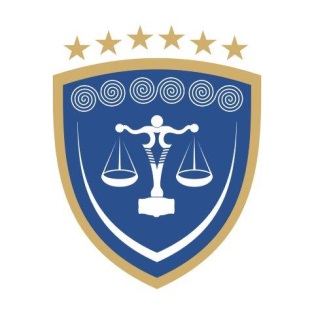 REPUBLIKA E KOSOVËSREPUBLIKA KOSOVA – REPUBLIC OF KOSOVOGJYKATA THEMELORE  PEJËOSNOVNI SUD PEĆ – BASIC COURT  PEJA